ЗАКОН РЕСПУБЛИКИ МАРИЙ ЭЛ от 02 декабря 2004 года N 50-ЗО СОЦИАЛЬНОЙ ПОДДЕРЖКЕ И СОЦИАЛЬНОМ ОБСЛУЖИВАНИИ ОТДЕЛЬНЫХ КАТЕГОРИЙ ГРАЖДАН В РЕСПУБЛИКЕ МАРИЙ ЭЛПринят
Государственным Собранием
Республики Марий Эл
25 ноября 2004 года
Настоящий Закон в пределах полномочий Республики Марий Эл, установленных федеральным законодательством, определяет меры социальной поддержки и социального обслуживания отдельных категорий граждан, проживающих в Республике Марий Эл.Глава I. ОБЩИЕ ПОЛОЖЕНИЯСтатья 1. Основные понятия, используемые в настоящем Законе
Основные понятия, используемые в настоящем Законе:

социальная поддержка - система мер по защите прав и законных интересов отдельных категорий граждан;

социальное обслуживание граждан - деятельность по предоставлению социальных услуг гражданам;

(в ред. Закона Республики Марий Эл от 31.10.2014 N 52-З)

социальная услуга - действие или действия в сфере социального обслуживания по оказанию постоянной, периодической, разовой помощи, в том числе срочной помощи, гражданину в целях улучшения условий его жизнедеятельности и (или) расширения его возможностей самостоятельно обеспечивать свои основные жизненные потребности;

(абзац введен Законом Республики Марий Эл от 25.09.2015 N 40-З)

социальное сопровождение - содействие в предоставлении медицинской, психологической, педагогической, юридической, социальной помощи, не относящейся к социальным услугам;

(абзац введен Законом Республики Марий Эл от 25.09.2015 N 40-З)

многодетная семья - семья, имеющая в своем составе трех и более несовершеннолетних детей, находящихся на иждивении родителей (усыновителей);

(абзац введен Законом Республики Марий Эл от 29.09.2009 N 51-З; в ред. Закона Республики Марий Эл от 29.12.2011 N 83-З)

единовременная выплата материнского капитала - дополнительная мера социальной поддержки Республики Марий Эл многодетных семей, проживающих в Республике Марий Эл, в виде единовременной (разовой) денежной выплаты, осуществляемой в связи с рождением (усыновлением) четвертого или последующего ребенка (детей).

(абзац введен Законом Республики Марий Эл от 27.10.2011 N 64-З)

В настоящем Законе используются иные понятия и термины, применяемые в федеральном законодательстве.Статья 2. Законодательство Республики Марий Эл о социальной поддержке и социальном обслуживании граждан(в редакции Закона Республики Марий Эл от 01.03.2006 N 4-З)
Законодательство Республики Марий Эл о социальной поддержке и социальном обслуживании лиц, указанных в настоящем Законе, основывается на Конституции Российской Федерации и федеральном законодательстве о социальной поддержке и социальном обслуживании граждан и состоит из Конституции Республики Марий Эл, настоящего Закона и иных нормативных правовых актов Республики Марий Эл.Статья 3. Финансирование мер социальной поддержки и социального обслуживания граждан
1. Финансирование мер социальной поддержки и социального обслуживания граждан, установленных настоящим Законом, является расходным обязательством Республики Марий Эл и осуществляется в пределах средств, предусмотренных на эти цели законом Республики Марий Эл о республиканском бюджете Республики Марий Эл на соответствующий финансовый год.

2. Объем средств, направляемых на реализацию установленных настоящим Законом мер социальной поддержки и социального обслуживания, подлежит ежегодному уточнению при формировании республиканского бюджета Республики Марий Эл на очередной финансовый год.Глава II. МЕРЫ СОЦИАЛЬНОЙ ПОДДЕРЖКИ ОТДЕЛЬНЫХ КАТЕГОРИЙ ГРАЖДАНСтатья 4. Категории лиц, нуждающихся в социальной поддержке
К категориям лиц, нуждающихся в социальной поддержке, в соответствии с настоящим Законом относятся:

лица, проработавшие в тылу в период с 22 июня 1941 года по 9 мая 1945 года не менее шести месяцев, исключая период работы на временно оккупированных территориях СССР, либо награжденные орденами или медалями СССР за самоотверженный труд в период Великой Отечественной войны;

ветераны труда и приравненные к ним лица;

реабилитированные лица и лица, признанные пострадавшими от политических репрессий;

дети-сироты и дети, оставшиеся без попечения родителей, лица из числа детей-сирот и детей, оставшихся без попечения родителей, лица, потерявшие в период обучения обоих родителей или единственного родителя;

(в ред. Закона Республики Марий Эл от 24.10.2016 N 41-З)

многодетные семьи;

(в ред. Закона Республики Марий Эл от 29.09.2009 N 51-З)

дети, находящиеся на искусственном и смешанном вскармливании; с острыми и хроническими заболеваниями; нуждающиеся в обеспечении слуховыми аппаратами;

безнадзорные и беспризорные дети;

дети-инвалиды;

(абзац введен Законом Республики Марий Эл от 04.03.2005 N 6-З)

абзац утратил силу с 1 июля 2012 года. - Закон Республики Марий Эл от 29.12.2011 N 83-З;

малообеспеченные семьи, имеющие детей;

одиноко проживающие неработающие собственники жилых помещений, достигшие возраста семидесяти и восьмидесяти лет, а также проживающие в составе семьи, состоящей только из совместно проживающих неработающих граждан пенсионного возраста, собственники жилых помещений, достигшие возраста семидесяти и восьмидесяти лет.

(абзац введен Законом Республики Марий Эл от 25.04.2016 N 20-З)Статья 5. Меры социальной поддержки отдельных категорий лиц, проработавших в тылу в период с 22 июня 1941 года по 9 мая 1945 года
Лицам, проработавшим в тылу в период с 22 июня 1941 года по 9 мая 1945 года не менее шести месяцев, исключая период работы на временно оккупированных территориях СССР, либо награжденным орденами или медалями СССР за самоотверженный труд в период Великой Отечественной войны, предоставляются следующие меры социальной поддержки:

1) преимущество при вступлении в садоводческие, огороднические и дачные некоммерческие объединения граждан;

2) преимущество при приеме в организации социального обслуживания, предоставляющие социальные услуги в стационарной форме, центры социального обслуживания, внеочередной прием на обслуживание отделениями социальной помощи на дому;

(в ред. Закона Республики Марий Эл от 29.02.2016 N 6-З)

3) бесплатное и внеочередное оказание медицинской помощи в медицинских организациях государственной или муниципальной системы здравоохранения в рамках программы государственных гарантий обеспечения граждан в Республике Марий Эл бесплатной медицинской помощью;

(в ред. Закона Республики Марий Эл от 03.08.2010 N 46-З)

4) ежемесячная денежная компенсация в размере 46 рублей на приобретение лекарств в порядке, установленном Правительством Республики Марий Эл.

(в ред. законов Республики Марий Эл от 27.12.2007 N 81-З, от 02.12.2008 N 67-З, от 29.12.2011 N 83-З)

5) ежемесячная денежная выплата в размере 462 рублей в порядке, установленном Правительством Республики Марий Эл.

(п. 5 введен Законом Республики Марий Эл от 20.12.2016 N 55-З)Статья 6. Меры социальной поддержки ветеранов труда и приравненных к ним лиц
1. Ветеранам труда и лицам, приравненным к ним по состоянию на 31 декабря 2004 года, с момента установления (назначения) им пенсии в соответствии с Федеральным законом от 28 декабря 2013 года N 400-ФЗ "О страховых пенсиях" независимо от прекращения ими трудовой деятельности предоставляются следующие меры социальной поддержки:

1) ежемесячная денежная выплата в размере 462 рублей в порядке, установленном Правительством Республики Марий Эл. При наличии пользования услугами квартирного (стационарного) телефона размер ежемесячной денежной выплаты увеличивается на 145 рублей, при наличии пользования услугами коллективной телевизионной антенны - на 21 рубль, при наличии пользования услугами за пользование радио - на 33 рубля;

2) ежемесячная денежная компенсация в порядке, установленном Правительством Республики Марий Эл, в размере 50 процентов расходов на оплату занимаемой общей площади жилых помещений (в коммунальных квартирах - занимаемой жилой площади) в пределах социальной нормы площади жилья, установленной Правительством Республики Марий Эл. Меры социальной поддержки по оплате жилья предоставляются лицам, проживающим в жилых помещениях в жилищном фонде независимо от формы собственности, и распространяются на нетрудоспособных членов семьи ветерана труда, совместно с ним проживающих и находящихся на его полном содержании или получающих от него помощь, которая является для них постоянным и основным источником средств к существованию;

3) ежемесячная денежная компенсация в порядке, установленном Правительством Республики Марий Эл, в размере 50 процентов расходов на оплату коммунальных услуг (водоснабжение, водоотведение, вывоз бытовых и других отходов, газ, электрическая и тепловая энергия - в пределах нормативов потребления указанных услуг). Меры социальной поддержки по оплате коммунальных услуг предоставляются независимо от вида жилищного фонда;

4) ежемесячная денежная компенсация в размере 166 рублей в порядке, установленном Правительством Республики Марий Эл, на приобретение топлива лицам, проживающим в домах, не имеющих центрального отопления, и доставку этого топлива;

5) бесплатное оказание медицинской помощи в медицинских организациях государственной или муниципальной системы здравоохранения в рамках программы государственных гарантий обеспечения граждан в Республике Марий Эл бесплатной медицинской помощью.

(п. 1 в ред. Закона Республики Марий Эл от 20.12.2016 N 55-З)

2. Ветеранам труда и лицам, приравненным к ним, по состоянию на 31 декабря 2004 года, получающим пенсии по иным основаниям, чем предусмотрено пунктом 1 настоящей статьи, либо получающим пожизненное содержание за работу (службу), меры социальной поддержки в соответствии с настоящей статьей предоставляются при достижении ими возраста 55 лет (женщинам) и 60 лет (мужчинам).

3. Предприятия, учреждения, организации независимо от формы собственности, органы местного самоуправления вправе за счет собственных средств устанавливать дополнительные меры социальной поддержки гражданам, имеющим особые заслуги перед соответствующим предприятием, учреждением, организацией.Статья 7. Меры социальной поддержки реабилитированных лиц и лиц, признанных пострадавшими от политических репрессий
1. Лицам, подвергшимся политическим репрессиям в виде лишения свободы, ссылки, высылки, направления на спецпоселение, привлечения к принудительному труду в условиях ограничения свободы, в том числе в "рабочих колоннах НКВД", иным ограничениям прав и свобод, необоснованно помещавшимся в психиатрические лечебные учреждения и впоследствии реабилитированным, предоставляются следующие меры социальной поддержки:

1) ежемесячная денежная выплата в размере 558 рублей в порядке, установленном Правительством Республики Марий Эл;

2) ежемесячная денежная компенсация в размере 46 рублей на приобретение лекарств в порядке, установленном Правительством Республики Марий Эл;

3) ежемесячная денежная компенсация в порядке, установленном Правительством Республики Марий Эл, в размере 50 процентов расходов на оплату занимаемой общей площади жилых помещений (в коммунальных квартирах - занимаемой жилой площади) в пределах социальной нормы площади жилья, установленной Правительством Республики Марий Эл. Меры социальной поддержки по оплате жилья предоставляются лицам, проживающим в жилых помещениях в жилищном фонде независимо от формы собственности;

4) ежемесячная денежная компенсация в порядке, установленном Правительством Республики Марий Эл, в размере 50 процентов расходов на оплату коммунальных услуг (водоснабжение, водоотведение, вывоз бытовых и других отходов, газ, электрическая и тепловая энергия - в пределах нормативов потребления указанных услуг). Меры социальной поддержки по оплате коммунальных услуг предоставляются независимо от вида жилищного фонда;

5) ежемесячная денежная компенсация в размере 166 рублей в порядке, установленном Правительством Республики Марий Эл, на приобретение топлива лицам, проживающим в домах, не имеющих центрального отопления, и доставку этого топлива;

6) бесплатное оказание медицинской помощи в медицинских организациях государственной или муниципальной системы здравоохранения в рамках программы государственных гарантий обеспечения граждан в Республике Марий Эл бесплатной медицинской помощью;

7) первоочередная установка квартирного (стационарного) телефона;

8) первоочередное вступление в садоводческие товарищества и жилищно-строительные кооперативы;

9) внеочередной прием в дома-интернаты для престарелых и инвалидов;

10) возмещение в размере 100 процентов расходов на установку квартирного (стационарного) телефона в порядке, установленном Правительством Республики Марий Эл.

(п. 1 в ред. Закона Республики Марий Эл от 20.12.2016 N 55-З)

2. Лицам, признанным пострадавшими от политических репрессий, предоставляется ежемесячная денежная выплата в размере 224 рублей в порядке, установленном Правительством Республики Марий Эл.

(п. 2 в ред. Закона Республики Марий Эл от 20.12.2016 N 55-З)

3. Меры социальной поддержки, установленные подпунктами 2 - 9 пункта 1 настоящей статьи, распространяются на лиц, признанных пострадавшими от политических репрессий.

(п. 3 введен Законом Республики Марий Эл от 20.12.2016 N 55-З)

4. Признается право реабилитированных лиц, утративших жилые помещения в связи с репрессиями, возвращаться для проживания в те местности и населенные пункты, где они проживали до применения к ним репрессий. В случае возвращения на прежнее место жительства реабилитированные лица и члены их семей принимаются на учет и обеспечиваются жилыми помещениями в порядке, установленном Правительством Республики Марий Эл. Это право распространяется также на членов их семей и других родственников, проживающих совместно с репрессированными лицами до применения к ним репрессий, а также на детей, родившихся в местах лишения свободы, в ссылке, высылке, на спецпоселении. При отсутствии документального подтверждения факт вынужденного переселения, связанного с репрессиями родственников, может устанавливаться судом.

(п. 3 в ред. Закона Республики Марий Эл от 04.03.2005 N 6-З)

5. В случае смерти реабилитированного лица его супруге (супругу), близким родственникам, иным родственникам, законному представителю или иному лицу, в том числе предприятиям, учреждениям, организациям, взявшим на себя обязанность осуществить погребение умершего, возмещаются затраты, связанные с погребением реабилитированного лица, в пределах гарантированного перечня услуг по погребению за вычетом выплачиваемого в соответствии с действующим законодательством социального пособия на погребение, но в размере, не превышающем 4000 рублей, с последующей ежегодной индексацией.

(в ред. Закона Республики Марий Эл от 16.03.2009 N 7-З)

Основанием для возмещения указанных затрат являются платежные документы, подтверждающие факт произведенных затрат, копия документа о реабилитации и справка о смерти реабилитированного лица.

(в ред. Закона Республики Марий Эл от 10.12.2012 N 81-З)

Возмещение гражданам, предприятиям, учреждениям, организациям затраченных средств на погребение реабилитированных лиц производится в месячный срок от даты представления соответствующих документов при условии, что обращение за ним последовало не позднее шести месяцев со дня смерти реабилитированного лица.

Порядок возмещения затрат на погребение реабилитированного лица и индексации предельного размера возмещения затрат устанавливается Правительством Республики Марий Эл.

(в ред. Закона Республики Марий Эл от 16.03.2009 N 7-З)

(п. 4 введен Законом Республики Марий Эл от 04.10.2006 N 49-З)

Статья 7.1 вступает в силу с 1 апреля 2017 года (Закон Республики Марий Эл от 20.12.2016 N 55-З).Статья 7.1. Критерии нуждаемости при предоставлении ежемесячной денежной выплаты отдельным категориям граждан(введена Законом Республики Марий Эл от 20.12.2016 N 55-З)
1. Ежемесячная денежная выплата, установленная пунктом 5 статьи 5, подпунктом 1 пункта 1 статьи 6, подпунктом 1 пункта 1 и пунктом 2 статьи 7 настоящего Закона, предоставляется с учетом применения критерия нуждаемости.

2. Под критерием нуждаемости в целях реализации настоящей статьи понимается принадлежность лиц, указанных в статьях 5 - 7 настоящего Закона, к гражданам, доходы которых ниже 18 тысяч рублей в месяц.

(в ред. Закона Республики Марий Эл от 20.12.2016 N 55-З (ред. 27.01.2017)

Статья 8. Утратила силу с 1 января 2017 года. - Закон Республики Марий Эл от 20.12.2016 N 55-З.Статья 9. Дополнительные меры социальной поддержки граждан в области оказания протезно-ортопедической помощи
1. Протезно-ортопедическая помощь (кроме зубопротезирования) по медицинским показаниям оказывается бесплатно лицам, не имеющим инвалидности, нуждающимся в протезно-ортопедических изделиях.

(п. 1 в ред. Закона Республики Марий Эл от 06.07.2005 N 27-З)

2. Утратил силу. - Закон Республики Марий Эл от 06.07.2005 N 27-З.

2. Порядок оказания протезно-ортопедической помощи устанавливается Правительством Республики Марий Эл.

Статья 9.1. Утратила силу с 1 января 2017 года. - Закон Республики Марий Эл от 20.12.2016 N 55-З.Статья 9.2. Дополнительные меры социальной поддержки граждан в области санаторно-курортного лечения(введена Законом Республики Марий Эл от 07.03.2008 N 9-З)
1. Лицам, указанным в статьях 5 - 7 настоящего Закона, в порядке, определенном Правительством Республики Марий Эл, устанавливаются дополнительные меры социальной поддержки в области санаторно-курортного лечения в виде предоставления путевок на санаторно-курортное лечение в пределах Республики Марий Эл.

2. Путевки на санаторно-курортное лечение предоставляются не более одного раза в течение трех лет при наличии медицинских показаний гражданам:

имеющим доход ниже величины прожиточного минимума, официально установленной в Республике Марий Эл для пенсионеров, - бесплатно;

имеющим доход выше величины прожиточного минимума, официально установленной в Республике Марий Эл для пенсионеров, - в размере 30 процентов от стоимости путевки.Статья 9.3. Меры социальной поддержки в области компенсации расходов на уплату взноса на капитальный ремонт общего имущества в многоквартирном доме(введена Законом Республики Марий Эл от 25.04.2016 N 20-З)
1. Компенсация расходов на уплату взноса на капитальный ремонт общего имущества в многоквартирном доме, рассчитанного исходя из минимального размера взноса на капитальный ремонт общего имущества в многоквартирном доме на один квадратный метр общей площади жилого помещения в месяц и размера регионального стандарта нормативной площади жилого помещения, используемой для расчета субсидий на оплату жилого помещения и коммунальных услуг, установленных Правительством Республики Марий Эл, предоставляется:

одиноко проживающим неработающим собственникам жилых помещений, достигшим возраста семидесяти лет, - в размере пятидесяти процентов, восьмидесяти лет, - в размере ста процентов;

проживающим в составе семьи, состоящей только из совместно проживающих неработающих граждан пенсионного возраста, собственникам жилых помещений, достигшим возраста семидесяти лет, - в размере пятидесяти процентов, восьмидесяти лет, - в размере ста процентов.

2. Порядок компенсации расходов на уплату взноса на капитальный ремонт общего имущества в многоквартирном доме устанавливается Правительством Республики Марий Эл.Статья 10. Меры социальной поддержки детей-сирот и детей, оставшихся без попечения родителей(в редакции Закона Республики Марий Эл от 24.10.2016 N 41-З)
1. Дети-сироты и дети, оставшиеся без попечения родителей, лица из числа детей-сирот и детей, оставшихся без попечения родителей:

1) при наличии у них среднего общего образования имеют право на обучение на подготовительных отделениях образовательных организаций высшего образования за счет средств соответствующего бюджета бюджетной системы Российской Федерации в порядке, установленном Федеральным законом от 29 декабря 2012 года N 273-ФЗ "Об образовании в Российской Федерации";

2) имеют право на получение второго среднего профессионального образования по программе подготовки квалифицированных рабочих, служащих по очной форме обучения за счет средств соответствующих бюджетов бюджетной системы Российской Федерации;

3) имеют право на однократное прохождение обучения по программам профессиональной подготовки по профессиям рабочих, должностям служащих по очной форме обучения за счет средств республиканского бюджета Республики Марий Эл.

За детьми-сиротами и детьми, оставшимися без попечения родителей, лицами из числа детей-сирот и детей, оставшихся без попечения родителей, прошедшими профессиональное обучение в рамках освоения образовательных программ среднего общего образования, образовательных программ среднего профессионального образования, сохраняется право на однократное прохождение обучения по программам профессиональной подготовки по профессиям рабочих, должностям служащих по очной форме обучения за счет средств республиканского бюджета Республики Марий Эл.

2. Дети-сироты и дети, оставшиеся без попечения родителей, лица из числа детей-сирот и детей, оставшихся без попечения родителей, лица, потерявшие в период обучения обоих родителей или единственного родителя:

1) обучающиеся по очной форме обучения по основным профессиональным образовательным программам за счет средств республиканского бюджета Республики Марий Эл и (или) по программам профессиональной подготовки по профессиям рабочих, должностям служащих за счет средств республиканского бюджета Республики Марий Эл или местных бюджетов, зачисляются на полное государственное обеспечение до завершения обучения по указанным образовательным программам.

В случае достижения лицами из числа детей-сирот и детей, оставшихся без попечения родителей, лицами, потерявшими в период обучения обоих родителей или единственного родителя, обучающимися по очной форме обучения по основным профессиональным образовательным программам за счет средств республиканского бюджета Республики Марий Эл и (или) по программам профессиональной подготовки по профессиям рабочих, должностям служащих за счет средств республиканского бюджета Республики Марий Эл или местных бюджетов, возраста 23 лет за ними сохраняется право на полное государственное обеспечение и дополнительные гарантии по социальной поддержке, предусмотренные в отношении указанных лиц, до завершения обучения по таким образовательным программам;

2) обучающиеся по очной форме обучения по основным профессиональным образовательным программам и (или) по программам профессиональной подготовки по профессиям рабочих, должностям служащих за счет средств республиканского бюджета Республики Марий Эл или местных бюджетов, обеспечиваются бесплатным проездом на городском, пригородном транспорте, в сельской местности на внутрирайонном транспорте (кроме такси), а также бесплатным проездом один раз в год к месту жительства и обратно к месту учебы в порядке, установленном Правительством Республики Марий Эл.

3. Детям-сиротам и детям, оставшимся без попечения родителей, лицам из числа детей-сирот и детей, оставшихся без попечения родителей, лицам, потерявшим в период обучения обоих родителей или единственного родителя, обучающимся по очной форме обучения по основным профессиональным образовательным программам за счет средств республиканского бюджета Республики Марий Эл, наряду с полным государственным обеспечением выплачиваются государственная социальная стипендия в соответствии с Федеральным законом от 29 декабря 2012 года N 273-ФЗ "Об образовании в Российской Федерации", ежегодное пособие на приобретение учебной литературы и письменных принадлежностей.

Размер и порядок выплаты пособия на приобретение учебной литературы и письменных принадлежностей детям-сиротам и детям, оставшимся без попечения родителей, лицам из числа детей-сирот и детей, оставшихся без попечения родителей, лицам, потерявшим в период обучения обоих родителей или единственного родителя, обучающимся по очной форме обучения по основным профессиональным образовательным программам за счет средств республиканского бюджета Республики Марий Эл или местных бюджетов, определяются Правительством Республики Марий Эл.

4. При предоставлении детям-сиротам и детям, оставшимся без попечения родителей, лицам из числа детей-сирот и детей, оставшихся без попечения родителей, лицам, потерявшим в период обучения обоих родителей или единственного родителя, обучающимся по очной форме обучения по основным профессиональным образовательным программам за счет средств республиканского бюджета Республики Марий Эл, академического отпуска по медицинским показаниям, отпуска по беременности и родам, отпуска по уходу за ребенком до достижения им возраста трех лет за ними на весь период данных отпусков сохраняется полное государственное обеспечение и выплачивается государственная социальная стипендия.

5. Выпускники организаций для детей-сирот и детей, оставшихся без попечения родителей, в которых они обучались и воспитывались за счет средств республиканского бюджета Республики Марий Эл, выпускники организаций, осуществляющих образовательную деятельность, обучавшиеся по очной форме обучения по основным профессиональным образовательным программам и (или) по программам профессиональной подготовки по профессиям рабочих, должностям служащих за счет средств республиканского бюджета Республики Марий Эл или местных бюджетов, - дети-сироты и дети, оставшиеся без попечения родителей, лица из числа детей-сирот и детей, оставшихся без попечения родителей, лица, потерявшие в период обучения обоих родителей или единственного родителя, за исключением лиц, продолжающих обучение по очной форме обучения по основным профессиональным образовательным программам и (или) по программам профессиональной подготовки по профессиям рабочих, должностям служащих за счет средств республиканского бюджета Республики Марий Эл или местных бюджетов, обеспечиваются комплектом одежды, обуви, мягким инвентарем, оборудованием согласно приложению к настоящему Закону и единовременным денежным пособием в размере 500 рублей.

Действие абзаца второго части пятой статьи 10 в части индексации соответствующих выплат приостановлено на 2017 год Законом Республики Марий Эл от 20.12.2016 N 50-З.

По желанию выпускника взамен обеспечения комплектом одежды, обуви, мягкого инвентаря и оборудования ему может быть выдана денежная компенсация, размер которой устанавливается Правительством Республики Марий Эл и подлежит индексации в соответствии с законом Республики Марий Эл о республиканском бюджете Республики Марий Эл на очередной финансовый год и плановый период, или такая компенсация может быть перечислена на счет или счета, открытые на имя выпускника в банке или банках, при условии, что указанные денежные средства, включая капитализированные (причисленные) проценты на их сумму, застрахованы в системе обязательного страхования вкладов физических лиц в банках Российской Федерации и суммарный размер денежных средств, находящихся на счете или счетах в одном банке, не превышает предусмотренный Федеральным законом от 23 декабря 2003 года N 177-ФЗ "О страховании вкладов физических лиц в банках Российской Федерации"размер возмещения по вкладам.

Предусмотренные настоящим пунктом дополнительные гарантии по социальной поддержке не предоставляются детям-сиротам и детям, оставшимся без попечения родителей, лицам из числа детей-сирот и детей, оставшихся без попечения родителей, лицам, потерявшим в период обучения обоих родителей или единственного родителя, в случае, если указанные гарантии уже были им предоставлены за счет средств организации, где они ранее обучались и (или) воспитывались.

6. Выпускники организаций для детей-сирот и детей, оставшихся без попечения родителей, и лица из числа детей-сирот и детей, оставшихся без попечения родителей, обучающиеся по очной форме обучения по основным профессиональным образовательным программам и (или) по программам профессиональной подготовки по профессиям рабочих, должностям служащих за счет республиканского бюджета Республики Марий Эл или местных бюджетов и приезжающие в каникулярное время, выходные и праздничные дни в эти организации или в иные организации для детей-сирот и детей, оставшихся без попечения родителей, или в организации, осуществляющие образовательную деятельность, по решению органов управления указанных организаций могут зачисляться на бесплатное питание и проживание на период своего пребывания в них.

7. Органы местного самоуправления вправе устанавливать дополнительные меры социальной поддержки детей-сирот и детей, оставшихся без попечения родителей, лиц из числа детей-сирот и детей, оставшихся без попечения родителей, обучающихся в муниципальных образовательных организациях. Финансовое обеспечение таких мер социальной поддержки осуществляется за счет средств местных бюджетов.

8. Дети-сироты и дети, оставшиеся без попечения родителей, лица из числа детей-сирот и детей, оставшихся без попечения родителей:

1) имеют право на предоставление им бесплатной медицинской помощи в медицинских организациях государственной системы здравоохранения, в том числе высокотехнологичной медицинской помощи, на проведение диспансеризации, оздоровления, регулярных медицинских осмотров и на направление их на лечение за пределы территории Российской Федерации за счет бюджетных ассигнований федерального бюджета в порядке, установленном федеральным органом исполнительной власти, осуществляющим функции по выработке и реализации государственной политики и нормативно-правовому регулированию в сфере здравоохранения;

2) обеспечиваются путевками в организации отдыха детей и их оздоровления (в санаторно-курортные организации - при наличии медицинских показаний), оплачиваемым проездом к месту лечения (отдыха) и обратно.

Органы исполнительной власти Республики Марий Эл и органы местного самоуправления обеспечивают предоставление детям-сиротам и детям, оставшимся без попечения родителей, лицам из числа детей-сирот и детей, оставшихся без попечения родителей, путевок в организации отдыха детей и их оздоровления, подведомственные соответственно органам исполнительной власти Республики Марий Эл и органам местного самоуправления, в первоочередном порядке.

(подп. 2 в ред. Закона Республики Марий Эл от 07.03.2017 N 9-З)

9. Детям-сиротам и детям, оставшимся без попечения родителей, лицам из числа детей-сирот и детей, оставшихся без попечения родителей, предоставляются следующие меры социальной поддержки:

1) оплата в размере 50 процентов занимаемой общей площади жилых помещений (в коммунальных квартирах - занимаемой жилой площади) в пределах социальной нормы площади жилья, установленной Правительством Республики Марий Эл. Меры социальной поддержки по оплате жилья предоставляются лицам, проживающим в жилых помещениях в жилищном фонде независимо от формы собственности;

2) оплата в размере 50 процентов коммунальных услуг (водоснабжение, водоотведение, вывоз бытовых и других отходов, газ, электрическая и тепловая энергия - в пределах нормативов потребления указанных услуг), а проживающим в домах, не имеющих центрального отопления, - топлива, приобретаемого в пределах норм, установленных для продажи населению, и транспортных услуг для доставки этого топлива.

Меры социальной поддержки по оплате коммунальных услуг предоставляются независимо от вида жилищного фонда.

Дети-сироты и дети, оставшиеся без попечения родителей, лица из числа детей-сирот и детей, оставшихся без попечения родителей, оплачивают жилищно-коммунальные услуги полностью, представляя для возмещения произведенных расходов оплаченные квитанции в соответствующее государственное учреждение, муниципальное учреждение либо в орган местного самоуправления. Порядок и условия возмещения расходов по предоставлению мер социальной поддержки по оплате жилья и коммунальных услуг детям-сиротам и детям, оставшимся без попечения родителей, лицам из числа детей-сирот и детей, оставшихся без попечения родителей, устанавливаются Правительством Республики Марий Эл.

10. Дети-сироты и дети, оставшиеся без попечения родителей, лица из числа детей-сирот и детей, оставшихся без попечения родителей, за исключением случаев, если их проживание в ранее занимаемых жилых помещениях признается невозможным в соответствии с Законом Республики Марий Эл "Об обеспечении жилыми помещениями детей-сирот и детей, оставшихся без попечения родителей, лиц из числа детей-сирот и детей, оставшихся без попечения родителей", имеют право на однократное получение единовременной выплаты на ремонт жилых помещений, находящихся в их собственности, в течение года по окончании срока пребывания в образовательных организациях, организациях социального обслуживания, медицинских организациях государственной и муниципальной систем здравоохранения и иных учреждениях, создаваемых в установленном законом порядке для детей-сирот и детей, оставшихся без попечения родителей, а также по завершении обучения в профессиональных образовательных организациях и образовательных организациях высшего образования либо по окончании прохождения военной службы по призыву, либо по окончании отбывания наказания в исправительных учреждениях. Порядок предоставления единовременной выплаты на ремонт жилых помещений, находящихся в собственности детей-сирот и детей, оставшихся без попечения родителей, лиц из числа детей-сирот и детей, оставшихся без попечения родителей, устанавливается Правительством Республики Марий Эл.

11. Дети-сироты и дети, оставшиеся без попечения родителей, лица из числа детей-сирот и детей, оставшихся без попечения родителей, имеют право на бесплатную юридическую помощь в соответствии с Федеральным законом "О бесплатной юридической помощи в Российской Федерации".Статья 11. Меры социальной поддержки многодетных семей(в редакции Закона Республики Марий Эл от 29.09.2009 N 51-З)
Для детей из многодетных семей предоставляются следующие меры социальной поддержки:

1) бесплатная выдача лекарств по рецептам врачей для детей в возрасте до 6 лет в порядке, установленном Правительством Республики Марий Эл;

2) ежемесячная денежная выплата на транспортное обслуживание в порядке, установленном Правительством Республики Марий Эл:

в размере 340 рублей для обучающихся по очной форме обучения в общеобразовательных организациях, государственных профессиональных образовательных организациях по программам подготовки квалифицированных рабочих, служащих, организациях, осуществляющих образовательную деятельность по адаптированным основным общеобразовательным программам, находящихся на территории Республики Марий Эл;

(в ред. законов Республики Марий Эл от 23.10.2013 N 46-З, от 02.12.2013 N 53-З)

в размере 450 рублей для обучающихся по очной форме обучения в государственных профессиональных образовательных организациях по программам подготовки специалистов среднего звена, образовательных организациях высшего образования, находящихся на территории Республики Марий Эл;

(в ред. законов Республики Марий Эл от 23.10.2013 N 46-З, от 02.12.2013 N 53-З)

(подп. 2 в ред. Закона Республики Марий Эл от 10.12.2012 N 81-З)

3) бесплатное питание для обучающихся общеобразовательных организаций.

(в ред. Закона Республики Марий Эл от 23.10.2013 N 46-З)

(часть первая в ред. Закона Республики Марий Эл от 30.12.2010 N 68-З)

Многодетным семьям в порядке, установленном Правительством Республики Марий Эл, предоставляются:

(в ред. Закона Республики Марий Эл от 29.09.2009 N 51-З)

ежемесячная денежная компенсация в размере 30 процентов расходов на оплату коммунальных услуг в пределах нормативов потребления указанных услуг;

(в ред. Закона Республики Марий Эл от 02.12.2008 N 67-З)

ежемесячная денежная компенсация в размере 30 процентов расходов на приобретение топлива в пределах нормативов потребления семьям, проживающим в домах, не имеющих центрального отопления.

(часть вторая в ред. Закона Республики Марий Эл от 27.12.2007 N 81-З)

Документом, подтверждающим статус многодетной семьи, является удостоверение. Оформление, учет и выдача удостоверения производится органом социальной защиты населения по месту жительства многодетной семьи в порядке, установленном Правительством Республики Марий Эл. Бланки удостоверений изготавливаются в соответствии с образцом и описанием, установленными органом исполнительной власти Республики Марий Эл, осуществляющим государственную политику в области социальной поддержки и социального обслуживания населения.

(часть третья введена Законом Республики Марий Эл от 29.09.2009 N 51-З)

Меры социальной поддержки, установленные для многодетных семей, распространяются на приемные семьи, воспитывающие трех и более детей (включая родных, приемных детей и детей, находящихся под опекой или попечительством). Указанным приемным семьям, имеющим одновременно право на получение мер социальной поддержки в соответствии с настоящей статьей и статьей 3 Закона Республики Марий Эл от 30 ноября 2006 года N 60-З "О приемной семье", меры социальной поддержки предоставляются в соответствии с каждой из указанных статей, за исключением одинаковых мер социальной поддержки, содержащих различный объем социальных гарантий. В этом случае меры социальной поддержки предоставляются в соответствии с одной из указанных статей, предусматривающей наибольший объем социальных гарантий.

(часть четвертая введена Законом Республики Марий Эл от 01.08.2013 N 30-З)Статья 11.1. Единовременная выплата материнского капитала(введена Законом Республики Марий Эл от 27.10.2011 N 64-З)
1. Одному из родителей (усыновителей) по их выбору, одинокому родителю (усыновителю) при рождении (усыновлении) четвертого или последующего ребенка (детей) предоставляется единовременная выплата материнского капитала с учетом применения критерия нуждаемости и при соблюдении на дату обращения за ней следующих условий:

(в ред. Закона Республики Марий Эл от 20.12.2016 N 55-З)

наличие гражданства Российской Федерации у лица, обратившегося за предоставлением единовременной выплаты материнского капитала (далее - заявитель), его супруга (супруги) и ребенка (детей), на которого (которых) предоставляется единовременная выплата материнского капитала;

постоянное проживание заявителя и членов его семьи на территории Республики Марий Эл в течение последних трех лет;

(в ред. Закона Республики Марий Эл от 25.09.2015 N 40-З)

наличие у семьи заявителя статуса многодетной семьи, установленного в соответствии с настоящим Законом;

истечение одного года со дня рождения (усыновления) четвертого или последующего ребенка (детей);

заявителем или его супругом (супругой) ранее не реализовано право на получение единовременной выплаты материнского капитала в соответствии с настоящим Законом.

2. Под критерием нуждаемости в целях реализации настоящей статьи понимается принадлежность родителей (усыновителей), одиноких родителей (одиноких усыновителей) при рождении (усыновлении) четвертого или последующего ребенка (детей) к гражданам, среднедушевой доход семьи которых ниже размера величины прожиточного минимума на душу населения, официально установленной в Республике Марий Эл.

(п. 2 введен Законом Республики Марий Эл от 20.12.2016 N 55-З)

3. Единовременная выплата материнского капитала не предоставляется заявителю в случае, если он имеет или имел судимость, подвергался уголовному преследованию (за исключением случая, когда уголовное преследование прекращено по реабилитирующим основаниям) за совершение в отношении своего ребенка умышленного преступления против личности. При этом право обратиться за предоставлением единовременной выплаты материнского капитала сохраняется за другим родителем (усыновителем).

В случае если оба родителя (усыновителя) имеют или имели судимость, подвергались уголовному преследованию (за исключением случая, когда уголовное преследование прекращено по реабилитирующим основаниям) за совершение в отношении своего ребенка умышленного преступления против личности либо если заявителем является единственный родитель (усыновитель), который имеет или имел судимость, подвергался уголовному преследованию (за исключением случая, когда уголовное преследование прекращено по реабилитирующим основаниям) за совершение в отношении своего ребенка умышленного преступления против личности, единовременная выплата материнского капитала не предоставляется. При этом право на получение единовременной выплаты материнского капитала возникает у ребенка (детей в равных долях), не достигшего совершеннолетия, и (или) у совершеннолетнего ребенка (детей в равных долях), обучающегося по очной форме обучения в образовательной организации (за исключением организации дополнительного образования) до окончания такого обучения, но не дольше чем до достижения им возраста 23 лет. В этом случае распоряжение единовременной выплатой материнского капитала осуществляется самим ребенком (детьми) по достижении им (ими) совершеннолетия или приобретения им (ими) дееспособности в полном объеме до достижения совершеннолетия.

(п. 3 в ред. Закона Республики Марий Эл от 03.10.2017 N 45-З)

4. Единовременная выплата материнского капитала предоставляется в размере 50 тыс. рублей.

Действие абзаца второго пункта 4 статьи 11.1 в части индексации соответствующих выплат приостановлено на 2017 год Законом Республики Марий Эл от 20.12.2016 N 50-З.

Действие абзаца второго пункта 3 статьи 11.1 приостановлено на 2016 год Законом Республики Марий Эл от 17.12.2015 N 50-З.

Размер единовременной выплаты материнского капитала подлежит ежегодной индексации.

5. Право на предоставление единовременной выплаты материнского капитала возникает независимо от наличия права на предоставление иных мер государственной социальной поддержки в соответствии с законодательством Российской Федерации и законодательством Республики Марий Эл.

6. Единовременная выплата материнского капитала предоставляется заявителю однократно.

При рождении (усыновлении) одновременно двух и более детей единовременная выплата материнского капитала предоставляется в одинарном размере.

7. Порядок предоставления и индексации единовременной выплаты материнского капитала устанавливается Правительством Республики Марий Эл.Статья 12. Меры по защите прав и законных интересов безнадзорных и беспризорных детей
1. Безнадзорные и беспризорные дети, находящиеся в специализированных учреждениях для несовершеннолетних, обеспечиваются на безвозмездной основе питанием, одеждой, обувью и другими предметами вещевого довольствия по нормам, необходимым для сохранения здоровья и жизнедеятельности, установленным Правительством Республики Марий Эл.

2. Перевозка несовершеннолетних, самовольно ушедших из семей, организаций для детей-сирот и детей, оставшихся без попечения родителей, образовательных организаций и иных организаций, к месту их постоянного проживания в пределах территории Республики Марий Эл осуществляется родителями или иными законными представителями несовершеннолетних, работниками специализированных учреждений для несовершеннолетних, нуждающихся в социальной реабилитации, работниками организаций для детей-сирот и детей, оставшихся без попечения родителей, работниками образовательных организаций и иных организаций за счет средств республиканского бюджета Республики Марий Эл, а к месту их постоянного проживания за пределами Республики Марий Эл в соответствии с федеральным законодательством - за счет средств федерального бюджета.

Порядок осуществления перевозки несовершеннолетних, самовольно ушедших из семей, организаций для детей-сирот и детей, оставшихся без попечения родителей, образовательных организаций и иных организаций, в пределах территории Республики Марий Эл и порядок финансирования деятельности, связанной с данной перевозкой несовершеннолетних, устанавливаются Правительством Республики Марий Эл.

(п. 2 в ред. Закона Республики Марий Эл от 25.09.2015 N 40-З)Статья 12.1. Меры по защите прав и законных интересов детей-инвалидов(в ред. Закона Республики Марий Эл от 23.10.2013 N 46-З)
1. При невозможности обучения детей-инвалидов по основным общеобразовательным программам в организациях, осуществляющих образовательную деятельность, органы, осуществляющие управление в сфере образования, с согласия родителей (законных представителей) детей-инвалидов обеспечивают организацию обучения детей-инвалидов по основным общеобразовательным программам на дому или в медицинских организациях.

2. Порядок регламентации и оформления отношений государственной или муниципальной образовательной организации и родителей (законных представителей) детей-инвалидов в части организации обучения по основным общеобразовательным программам на дому или в медицинских организациях определяется органом исполнительной власти Республики Марий Эл, осуществляющим государственное управление в сфере образования.Статья 13. Меры социальной поддержки детей(в редакции Закона Республики Марий Эл от 20.10.2008 N 52-З)
1. Детям, проживающим в семьях, среднедушевой доход которых ниже прожиточного минимума, официально установленного в Республике Марий Эл, предоставляются следующие меры социальной поддержки:

1) обеспечение бесплатными продуктами детского питания детей в возрасте до 1 года, находящихся на искусственном и смешанном вскармливании, в соответствии с нормами, утверждаемыми постановлением Правительства Республики Марий Эл;

2) обеспечение дополнительным питанием детей в возрасте с 1 года до 3-х лет, страдающих анемией и недостаточностью питания, в порядке, определяемом Правительством Республики Марий Эл;

3) обеспечение бесплатными медикаментами детей в возрасте до 1 года в порядке, определяемом Правительством Республики Марий Эл.

2. Дети, в соответствии с медицинскими показаниями нуждающиеся в обеспечении слуховыми аппаратами, до 16 лет обеспечиваются ими бесплатно в порядке, установленном органом управления здравоохранением Республики Марий Эл.

3. Правительство Республики Марий Эл устанавливает нормы обеспечения бесплатными продуктами детского питания детей в возрасте до 3-х лет.Статья 14. Меры социальной поддержки детей, нуждающихся в санаторно-курортном лечении
1. Дети в возрасте до 18 лет с ослабленным здоровьем, не имеющие инвалидности, нуждающиеся в санаторно-курортном лечении, проживающие в семьях, среднедушевой доход которых ниже прожиточного минимума, официально установленного в Республике Марий Эл, имеют право на возмещение в размере 50 процентов расходов на оплату проезда (до места лечения и обратно) один раз в год железнодорожным транспортом, а в районах, не имеющих железнодорожного сообщения, - водным, воздушным или междугородным автомобильным транспортом.

(п. 1 в ред. Закона Республики Марий Эл от 04.03.2005 N 6-З)

2. Указанное в пункте 1 настоящей статьи право распространяется также на одного из родителей (лица, его заменяющего), сопровождающего ребенка к месту лечения и обратно.

(п. 2 в ред. Закона Республики Марий Эл от 04.03.2005 N 6-З)

3. Порядок предоставления мер социальной поддержки лицам, указанным в пунктах 1 и 2 настоящей статьи, устанавливается Правительством Республики Марий Эл.

(п. 3 в ред. Закона Республики Марий Эл от 04.03.2005 N 6-З)Статья 14.1. Предоставление мер социальной поддержки(введена Законом Республики Марий Эл от 04.03.2005 N 6-З)
1. Гражданину, имеющему одновременно право на получение мер социальной поддержки по нескольким основаниям, указанным в статьях 5 - 7 настоящего закона, меры социальной поддержки предоставляются по одному из них по выбору гражданина, но в объеме не меньшем, чем предоставлено по каждому из оснований. Суммирование одинаковых мер социальной поддержки не допускается.

2. Гражданину, имеющему одновременно право на получение мер социальной поддержки по настоящему закону и по иным основаниям, определенным законодательством Российской Федерации и Республики Марий Эл, меры социальной поддержки, установленные настоящим законом, предоставляются в том случае, если гражданину данные меры социальной поддержки не предоставляются по иным основаниям, определенным законодательством Российской Федерации и Республики Марий Эл.Статья 14.2. Наделение органов местного самоуправления отдельными государственными полномочиями(введена Законом Республики Марий Эл от 01.03.2006 N 4-З)
1. Органы местного самоуправления муниципальных районов и городских округов в Республике Марий Эл наделяются следующими государственными полномочиями:

по предоставлению мер социальной поддержки по оплате жилищно-коммунальных услуг в соответствии с пунктом 9 статьи 10 настоящего Закона детям-сиротам и детям, оставшимся без попечения родителей, лицам из числа детей-сирот и детей, оставшихся без попечения родителей, кроме обучающихся в государственных профессиональных образовательных организациях Республики Марий Эл;

(в ред. законов Республики Марий Эл от 29.12.2014 N 67-З, от 24.10.2016 N 41-З)

по предоставлению бесплатного питания для учащихся в общеобразовательных организациях из многодетных семей, кроме обучающихся в государственных образовательных организациях;

Действие абзаца четвертого пункта 1 статьи 14.2 приостановлено на 2015 год Законом Республики Марий Эл от 28.11.2014 (ред. 30.12.2015) N 54-З.

по выплате компенсации затрат родителей (законных представителей) детей-инвалидов на обучение детей-инвалидов по основным общеобразовательным программам на дому в размере и в порядке, определенном Правительством Республики Марий Эл;

(в ред. законов Республики Марий Эл от 29.12.2014 N 67-З, от 25.09.2015 N 37-З)

абзац утратил силу с 1 января 2015 года. - Закон Республики Марий Эл от 29.12.2014 N 67-З;

по предоставлению единовременной выплаты на ремонт жилых помещений, находящихся в собственности детей-сирот и детей, оставшихся без попечения родителей, лиц из числа детей-сирот и детей, оставшихся без попечения родителей, в порядке, установленном Правительством Республики Марий Эл;

(в ред. Закона Республики Марий Эл от 23.05.2014 N 20-З)

по предоставлению детям-сиротам и детям, оставшимся без попечения родителей, лицам из числа детей-сирот и детей, оставшихся без попечения родителей, оплачиваемого проезда к месту лечения (отдыха) и обратно в порядке, установленном Правительством Республики Марий Эл;

(в ред. законов Республики Марий Эл от 24.10.2016 N 41-З, от 07.03.2017 N 9-З)

(п. 1 в ред. Закона Республики Марий Эл от 23.10.2013 N 46-З)

1.1. Настоящим Законом отдельными государственными полномочиями наделяются органы местного самоуправления следующих муниципальных районов и городских округов в Республике Марий Эл:

(в ред. Закона Республики Марий Эл от 23.10.2013 N 46-З)

Волжский муниципальный район;

Горномарийский муниципальный район;

Звениговский муниципальный район;

Килемарский муниципальный район;

Куженерский муниципальный район;

Мари-Турекский муниципальный район;

Медведевский муниципальный район;

Моркинский муниципальный район;

Новоторъяльский муниципальный район;

Оршанский муниципальный район;

Параньгинский муниципальный район;

Сернурский муниципальный район;

Советский муниципальный район;

Юринский муниципальный район;

городской округ "Город Волжск";

городской округ "Город Йошкар-Ола";

городской округ "Город Козьмодемьянск".

(п. 1.1 введен Законом Республики Марий Эл от 27.10.2011 N 65-З)

2. Средства на реализацию передаваемых государственных полномочий ежегодно предусматриваются в республиканском бюджете Республики Марий Эл в виде субвенций.

(п. 2 в ред. Закона Республики Марий Эл от 27.11.2009 N 62-З)

Перечень подлежащих передаче в пользование и (или) управление либо в муниципальную собственность материальных средств, необходимых для осуществления отдельных государственных полномочий, переданных органам местного самоуправления муниципальных районов и городских округов, устанавливается Правительством Республики Марий Эл по предложению органов местного самоуправления и определяется отдельно по каждому муниципальному образованию.

(абзац введен Законом Республики Марий Эл от 13.12.2010 N 62-З)

3. Субвенции муниципальным образованиям на осуществление государственных полномочий по предоставлению мер социальной поддержки по оплате жилищно-коммунальных услуг детям-сиротам и детям, оставшимся без попечения родителей, лицам из числа детей-сирот и детей, оставшихся без попечения родителей, кроме обучающихся в государственных профессиональных образовательных организациях Республики Марий Эл, рассчитываются по формуле:

(в ред. Закона Республики Марий Эл от 29.12.2014 N 67-З)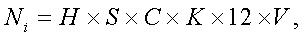 
где:

- размер субвенции i-му муниципальному образованию на осуществление государственных полномочий по предоставлению мер социальной поддержки по оплате жилья и коммунальных услуг детям-сиротам и детям, оставшимся без попечения родителей, лицам из числа детей-сирот и детей, оставшихся без попечения родителей, кроме обучающихся в государственных профессиональных образовательных организациях Республики Марий Эл;

(в ред. Закона Республики Марий Эл от 29.12.2014 N 67-З)

H - численность детей-сирот и детей, оставшихся без попечения родителей, лиц из числа детей-сирот и детей, оставшихся без попечения родителей, имеющих право на компенсационные выплаты по оплате жилья и коммунальных услуг;

(в ред. Закона Республики Марий Эл от 29.12.2014 N 67-З)

S - социальная норма площади жилья, установленная Правительством Республики Марий Эл;

C - стандарт оплаты жилого помещения и коммунальных услуг, установленный Правительством Российской Федерации для Республики Марий Эл;

K - поправочный коэффициент, учитывающий дифференциацию тарифов на оплату жилья и жилищно-коммунальных услуг по городским округам и муниципальным районам;

12 - количество месяцев в году;

V - объем мер социальной поддержки, установленный пунктом 7 статьи 10 настоящего Закона.

(в ред. Закона Республики Марий Эл от 23.10.2013 N 46-З)

(часть первая введена Законом Республики Марий Эл от 27.12.2012 N 83-З)

Размер субвенций каждому муниципальному образованию по предоставлению бесплатного питания для учащихся общеобразовательных организаций из многодетных семей, кроме обучающихся в государственных образовательных организациях, рассчитывается по формуле:

(в ред. законов Республики Марий Эл от 29.09.2009 N 51-З, от 28.05.2012 N 27-З, от 23.10.2013 N 46-З, от 29.12.2014 N 67-З)Si = Hi x Ni x D,
где:

Si - объем субвенций i-му муниципальному образованию по предоставлению бесплатного питания для учащихся общеобразовательных организаций из многодетных семей, кроме обучающихся в государственных образовательных организациях;

(в ред. Закона Республики Марий Эл от 24.10.2016 N 41-З)

Hi - численность детей из многодетных семей, в i-ом муниципальном образовании;

(в ред. законов Республики Марий Эл от 29.09.2009 N 51-З, от 28.05.2012 N 27-З)

Ni - среднедневная норма питания в стоимостном выражении в расчете на 1 учащегося общеобразовательных организаций;

(в ред. Закона Республики Марий Эл от 23.10.2013 N 46-З)

D - число дней функционирования образовательных организаций в каждом муниципальном образовании в году.

(в ред. Закона Республики Марий Эл от 23.10.2013 N 46-З)

Часть третья утратила силу с 1 января 2015 года. - Закон Республики Марий Эл от 29.12.2014 N 67-З.

Часть утратила силу с 1 января 2013 года. - Закон Республики Марий Эл от 10.12.2012 N 79-З.

Часть утратила силу. - Закон Республики Марий Эл от 27.12.2012 N 83-З.

Размер субвенции каждому муниципальному образованию по выплате компенсации затрат родителей (законных представителей) детей-инвалидов на обучение детей-инвалидов по основным общеобразовательным программам на дому рассчитывается по формуле: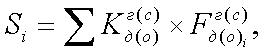 
где:

- объем субвенции i-му муниципальному образованию на выплату компенсации затрат родителей (законных представителей) детей-инвалидов на обучение детей-инвалидов по основным общеобразовательным программам на дому;

- размер компенсации затрат родителей (законных представителей) детей-инвалидов на обучение детей-инвалидов по основным общеобразовательным программам на дому в зависимости от образовательной программы (дошкольного образования или начального общего, основного общего и среднего общего образования) и населенного пункта (городской или сельский);

- численность детей-инвалидов в i-м муниципальном образовании, обучающихся на дому в форме семейного образования или самообразования, в зависимости от образовательной программы (дошкольного образования или начального общего, основного общего и среднего общего образования) и населенного пункта (городской или сельский).

(часть шестая в ред. Закона Республики Марий Эл от 25.09.2015 N 37-З)

Размер компенсации затрат родителей (законных представителей) детей-инвалидов на обучение детей-инвалидов по основным общеобразовательным программам на дому устанавливается равным нормативу финансового обеспечения на выполнение государственных гарантий реализации прав на получение общедоступного и бесплатного дошкольного, начального общего, основного общего, среднего общего образования в муниципальных общеобразовательных организациях, обеспечения дополнительного образования детей в муниципальных общеобразовательных организациях, включая расходы на оплату труда, приобретение учебников и учебных пособий, средств обучения, игр, игрушек (за исключением расходов на содержание зданий и оплату коммунальных услуг) в расчете на одного обучающегося в зависимости от населенного пункта (городской, сельский), утвержденному Правительством Республики Марий Эл.

(часть шестая в ред. Закона Республики Марий Эл от 29.12.2014 N 67-З)

Размер субвенции каждому муниципальному образованию по предоставлению единовременной выплаты на ремонт жилых помещений, находящихся в собственности детей-сирот и детей, оставшихся без попечения родителей, лиц из числа детей-сирот и детей, оставшихся без попечения родителей, рассчитывается по формуле: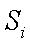 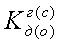 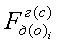 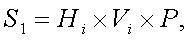 
где:

- объем субвенции i-му муниципальному образованию на предоставление единовременной выплаты на ремонт жилых помещений, находящихся в собственности детей-сирот и детей, оставшихся без попечения родителей, лиц из числа детей-сирот и детей, оставшихся без попечения родителей;

- численность детей-сирот и детей, оставшихся без попечения родителей, лиц из числа детей-сирот и детей, оставшихся без попечения родителей, имеющих право на получение единовременной выплаты на ремонт жилых помещений, находящихся в их собственности, в течение года по окончании срока пребывания в образовательных организациях, организациях социального обслуживания, медицинских организациях государственной и муниципальной систем здравоохранения и иных учреждениях, создаваемых в установленном законом порядке для детей-сирот и детей, оставшихся без попечения родителей, а также по завершении обучения в профессиональных образовательных организациях и образовательных организациях высшего образования, либо по окончании прохождения военной службы по призыву, либо по окончании отбывания наказания в исправительных учреждениях;

(в ред. законов Республики Марий Эл от 29.12.2014 N 67-З, от 29.02.2016 N 6-З)

- предельный норматив общей площади жилого помещения, находящегося в собственности детей-сирот и детей, оставшихся без попечения родителей, лиц из числа детей-сирот и детей, оставшихся без попечения родителей, размер которого устанавливается Правительством Республики Марий Эл;

P - средняя стоимость ремонта 1 кв. метра общей площади жилого помещения, находящегося в собственности детей-сирот и детей, оставшихся без попечения родителей, лиц из числа детей-сирот и детей, оставшихся без попечения родителей, устанавливаемая решением Правительства Республики Марий Эл.

(часть седьмая в ред. Закона Республики Марий Эл от 23.05.2014 N 20-З)

Размер субвенции каждому муниципальному образованию по предоставлению детям-сиротам и детям, оставшимся без попечения родителей, лицам из числа детей-сирот и детей, оставшихся без попечения родителей, оплачиваемого проезда к месту лечения (отдыха) и обратно рассчитывается по формуле:

(в ред. Закона Республики Марий Эл от 07.03.2017 N 9-З)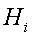 Si = Di x Pi,
где:

Si - размер субвенции i-му муниципальному образованию на финансирование расходов по предоставлению детям-сиротам и детям, оставшимся без попечения родителей, лицам из числа детей-сирот и детей, оставшихся без попечения родителей, оплачиваемого проезда к месту лечения (отдыха) и обратно;

(в ред. Закона Республики Марий Эл от 07.03.2017 N 9-З)

Di - численность детей-сирот и детей, оставшихся без попечения родителей, лиц из числа детей-сирот и детей, оставшихся без попечения родителей, в i-м муниципальном образовании, выезжающих к месту лечения (отдыха);

(в ред. Закона Республики Марий Эл от 07.03.2017 N 9-З)

Pi - средняя стоимость проезда к месту лечения (отдыха) и обратно.

(в ред. Закона Республики Марий Эл от 07.03.2017 N 9-З)

(часть восьмая в ред. Закона Республики Марий Эл от 24.10.2016 N 41-З)

Часть девятая утратила силу. - Закон Республики Марий Эл от 27.12.2012 N 83-З.

Средства республиканского бюджета Республики Марий Эл, переданные на реализацию государственных полномочий, носят целевой характер и не могут быть использованы на другие цели.

4. Органы местного самоуправления наделяются отдельными государственными полномочиями на неограниченный срок.

5. Органы местного самоуправления при осуществлении отдельных государственных полномочий обладают следующими правами:

(в ред. Закона Республики Марий Эл от 27.10.2011 N 65-З)

на финансовое обеспечение отдельных государственных полномочий за счет предоставляемых местным бюджетам субвенций из республиканского бюджета Республики Марий Эл;

на получение разъяснений от государственных органов Республики Марий Эл по вопросам осуществления отдельных государственных полномочий;

на дополнительное использование собственных материальных ресурсов и финансовых средств для осуществления отдельных государственных полномочий в случаях и порядке, предусмотренных уставом муниципального образования;

на принятие муниципальных правовых актов по переданным полномочиям на основании и во исполнение положений, установленных настоящим Законом;

на обжалование в судебном порядке письменных предписаний Министерства здравоохранения Республики Марий Эл, Министерства образования и науки Республики Марий Эл, Министерства финансов Республики Марий Эл (далее - уполномоченные органы государственной власти Республики Марий Эл) по устранению нарушений, допущенных при исполнении отдельных государственных полномочий.

(в ред. законов Республики Марий Эл от 02.03.2010 N 7-З, от 26.10.2010 N 52-З)

Органы местного самоуправления при осуществлении отдельных государственных полномочий обязаны:

(в ред. Закона Республики Марий Эл от 27.10.2011 N 65-З)

осуществлять отдельные государственные полномочия надлежащим образом в соответствии с настоящим Законом;

обеспечивать целевое, эффективное и рациональное использование финансовых средств, выделенных из республиканского бюджета Республики Марий Эл на осуществление отдельных государственных полномочий;

исполнять письменные предписания уполномоченных органов государственной власти Республики Марий Эл по устранению нарушений, допущенных при осуществлении отдельных государственных полномочий;

представлять в уполномоченные органы государственной власти Республики Марий Эл необходимую информацию, связанную с осуществлением отдельных государственных полномочий, а также с использованием финансовых средств;

обеспечить ведение учета, ежемесячного анализа и сверки численности отдельных категорий граждан, предоставление мер социальной поддержки которым является расходным обязательством Республики Марий Эл;

представлять отчетность об осуществлении отдельных государственных полномочий в уполномоченные органы государственной власти Республики Марий Эл не позднее пятого числа месяца, следующего за отчетным периодом, ежемесячные, квартальные и годовые отчеты об осуществлении отдельных государственных полномочий по форме, устанавливаемой данными органами;

(в ред. Закона Республики Марий Эл от 27.10.2011 N 65-З)

представлять отчетность в Министерство финансов Республики Марий Эл об использовании выделенных финансовых средств на осуществление отдельных государственных полномочий по установленной форме и в сроки, установленные для представления отчетов об исполнении консолидированного бюджета Республики Марий Эл.

6. Уполномоченные органы государственной власти Республики Марий Эл в отношении органов местного самоуправления при осуществлении ими отдельных государственных полномочий вправе:

издавать в пределах своей компетенции правовые акты по вопросам осуществления органами местного самоуправления отдельных государственных полномочий и осуществлять контроль за их исполнением;

оказывать методическую помощь органам местного самоуправления в организации их работы по осуществлению отдельных государственных полномочий;

получать от органов местного самоуправления необходимую информацию об использовании финансовых средств на осуществление последними отдельных государственных полномочий.

Уполномоченные органы государственной власти Республики Марий Эл в отношении органов местного самоуправления при осуществлении ими отдельных государственных полномочий обязаны:

обеспечивать передачу органам местного самоуправления финансовых средств, необходимых для осуществления отдельных государственных полномочий;

осуществлять контроль за исполнением органами местного самоуправления отдельных государственных полномочий, а также за использованием ими предоставленных на эти цели финансовых средств;

давать разъяснения и оказывать методическую помощь органам местного самоуправления по вопросам осуществления отдельных государственных полномочий.

(п. 6 в ред. Закона Республики Марий Эл от 27.10.2011 N 65-З)

7. Контроль за осуществлением органами местного самоуправления отдельных государственных полномочий, переданных в соответствии с настоящим Законом, осуществляется Министерством образования и науки Республики Марий Эл и Министерством здравоохранения Республики Марий Эл, контроль за целевым, эффективным и рациональным использованием финансовых средств органами местного самоуправления осуществляется Министерством финансов Республики Марий Эл путем проведения проверок, запросов необходимых документов и информации об осуществлении отдельных государственных полномочий.

(в ред. законов Республики Марий Эл от 02.03.2010 N 7-З, от 26.10.2010 N 52-З)

8. В случае выявления нарушений органами местного самоуправления или должностными лицами местного самоуправления законодательства Республики Марий Эл по вопросам осуществления отдельных государственных полномочий органы исполнительной власти, указанные в пункте 6 настоящей статьи, вправе давать письменные предписания по устранению таких нарушений, обязательные для исполнения органами местного самоуправления и должностными лицами местного самоуправления.

9. Условия и порядок прекращения осуществления органами местного самоуправления переданных им отдельных государственных полномочий:

(в ред. Закона Республики Марий Эл от 30.07.2007 N 35-З)

1) осуществление отдельных государственных полномочий прекращается в случае вступления в силу федерального закона, который не предусматривает реализацию данных государственных полномочий Республикой Марий Эл или возможность их передачи органам местного самоуправления;

(подп. 1 в ред. Закона Республики Марий Эл от 02.03.2010 N 7-З)

2) осуществление отдельных государственных полномочий может быть прекращено законом Республики Марий Эл в отношении одного или нескольких органов местного самоуправления в случае:

выявления фактов нарушений органами местного самоуправления требований настоящего Закона;

принятия решения о самостоятельном осуществлении отдельных государственных полномочий органом (органами) государственной власти Республики Марий Эл;

(подп. 2 в ред. Закона Республики Марий Эл от 02.03.2010 N 7-З)

3) утратил силу. - Закон Республики Марий Эл от 02.03.2010 N 7-З;

4) порядок возврата финансовых средств, переданных органам местного самоуправления для осуществления отдельных государственных полномочий, определяется законом Республики Марий Эл о прекращении осуществления органами местного самоуправления отдельных государственных полномочий.

(в ред. Закона Республики Марий Эл от 30.07.2007 N 35-З)

В случае наступления одного или нескольких из указанных в подпунктах 1, 2 настоящего пункта оснований уполномоченный орган государственной власти Республики Марий Эл вносит на рассмотрение Правительства Республики Марий Эл предложение о прекращении осуществления отдельных государственных полномочий и проект соответствующего закона Республики Марий Эл.

(абзац введен Законом Республики Марий Эл от 27.10.2011 N 65-З)Глава III. МЕРЫ СОЦИАЛЬНОЙ ПОДДЕРЖКИ МАЛООБЕСПЕЧЕННЫХ СЕМЕЙ, ИМЕЮЩИХ ДЕТЕЙСтатья 15. Ежемесячное пособие на ребенка
1. Ежемесячное пособие на ребенка выплачивается одному из родителей (усыновителей, опекунов, попечителей) на каждого рожденного, усыновленного, принятого под опеку (попечительство) совместно проживающего с ним ребенка до достижения им возраста 16 лет (на учащегося общеобразовательной организации - до окончания им обучения, но не более чем до достижения им возраста 18 лет) с учетом применения критерия нуждаемости.

(п. 1 в ред. Закона Республики Марий Эл от 29.02.2016 N 6-З)

2. Под критерием нуждаемости в целях реализации настоящей статьи понимается принадлежность семьи лица, указанного в пункте 1 настоящей статьи, к категориям семей, среднедушевой доход которых не превышает величину прожиточного минимума, официально установленную в Республике Марий Эл.

(п. 2 введен Законом Республики Марий Эл от 29.02.2016 N 6-З)

3. Ежемесячное пособие на ребенка не выплачивается опекунам (попечителям), получающим в установленном законодательством Российской Федерации порядке денежные средства на содержание детей, находящихся под опекой (попечительством).Статья 16. Размер ежемесячного пособия на ребенка
1. Ежемесячное пособие на ребенка до достижения им возраста 16 лет выплачивается органами социальной защиты населения по месту жительства семей с детьми в размере 135 рублей (на учащегося общеобразовательной организации - до окончания им обучения, но не более чем до достижения им возраста 18 лет).

(в ред. законов Республики Марий Эл от 04.10.2006 N 49-З, от 27.12.2007 N 81-З, от 02.12.2008 N 67-З, от 23.10.2013 N 46-З)

2. Размер ежемесячного пособия на ребенка увеличивается на 100 процентов на детей одиноких матерей, на 50 процентов на детей, родители которых уклоняются от уплаты алиментов, либо в других случаях, предусмотренных законодательством Российской Федерации, когда взыскание алиментов невозможно, а также на детей военнослужащих, проходящих службу по призыву.Статья 17. Порядок назначения, индексации и выплаты ежемесячного пособия на ребенка(в редакции Закона Республики Марий Эл от 02.12.2008 N 67-З)
Порядок назначения, индексации и выплаты ежемесячного пособия на ребенка устанавливается Правительством Республики Марий Эл.Статья 17.1. Пособия по беременности и родам, единовременные пособия вставшим на учет в медицинских организациях в ранние сроки беременности отдельным категориям граждан(в ред. Закона Республики Марий Эл от 24.02.2014 N 7-З)
(введена Законом Республики Марий Эл от 01.03.2006 N 4-З)
Пособия по беременности и родам (в том числе при усыновлении ребенка (детей) в возрасте до трех месяцев), единовременные пособия женщинам, вставшим на учет в медицинских организациях в ранние сроки беременности, из числа женщин, обучающихся с отрывом от производства в профессиональных образовательных организациях, находящихся в ведении Республики Марий Эл, выплачиваются за счет средств республиканского бюджета Республики Марий Эл, в установленном порядке выделяемых названным выше образовательным организациям на выплату стипендий.

(в ред. законов Республики Марий Эл от 23.10.2013 N 46-З, от 24.02.2014 N 7-З)Глава IV. СОЦИАЛЬНОЕ ОБСЛУЖИВАНИЕ ГРАЖДАН(в редакции Закона Республики Марий Эл от 31.10.2014 N 52-З)Статья 18. Перечень социальных услуг, предоставляемых поставщиками социальных услуг(в редакции Закона Республики Марий Эл от 24.10.2016 N 42-З)
1. Социально-бытовые услуги:

1) в стационарной форме социального обслуживания:

а) обеспечение площадью жилых помещений в соответствии с утвержденными нормативами;

б) предоставление в пользование мебели;

в) обеспечение питанием в соответствии с утвержденными нормативами;

г) оказание помощи в приготовлении и подаче пищи;

д) обеспечение мягким инвентарем (одежда, обувь, нательное белье и постельные принадлежности) согласно утвержденным нормативам;

е) организация помощи в предоставлении услуг за счет средств получателя социальных услуг предприятиями торговли и связи;

ж) обеспечение за счет средств получателя социальных услуг книгами, журналами, газетами, настольными играми;

з) отправка за счет средств получателя социальных услуг почтовой корреспонденции;

и) обеспечение сохранности личных вещей и ценностей;

к) создание условий для отправления религиозных обрядов;

л) оказание помощи в организации ритуальных услуг;

м) предоставление гигиенических услуг лицам, неспособным по состоянию здоровья самостоятельно осуществлять за собой уход;

н) обеспечение кратковременного, не требующего специальных знаний и медицинской подготовки присмотра за детьми;

о) предоставление транспорта для перевозки детей;

2) в полустационарной форме социального обслуживания:

а) обеспечение горячим питанием, в том числе согласно утвержденным нормативам;

б) обеспечение досуга (книги, журналы, газеты, настольные игры, экскурсии и иное);

в) предоставление для временного пребывания или ночлега отдельного койко-места с комплектом постельных принадлежностей и предметами личной гигиены (мыло, полотенце);

г) обеспечение мягким инвентарем (одежда, обувь, нательное белье и постельные принадлежности) согласно утвержденным нормативам;

д) помощь нуждающимся в организации временной занятости и поиске работы;

е) оказание помощи в оформлении документов для получения адресной социальной помощи;

ж) оказание помощи в оформлении документов для направления в организации социального обслуживания;

з) предоставление площади жилых помещений согласно утвержденным нормативам;

и) предоставление в пользование мебели;

к) предоставление гигиенических услуг лицам, неспособным по состоянию здоровья самостоятельно осуществлять за собой уход;

л) обеспечение кратковременного, не требующего специальных знаний и медицинской подготовки присмотра за детьми;

м) проведение социально-бытового патронажа;

3) в форме социального обслуживания на дому:

а) покупка за счет средств получателя социальных услуг и доставка на дом продуктов питания, горячих обедов, промышленных товаров первой необходимости;

б) оказание помощи в приготовлении пищи;

в) доставка воды, топка печей, содействие в обеспечении топливом - для проживающих в жилых помещениях без центрального отопления и (или) водоснабжения;

г) сдача за счет средств получателя социальных услуг вещей в стирку, химическую чистку, ремонт и обратная их доставка;

д) организация помощи в проведении ремонта жилых помещений;

е) уборка жилых помещений;

ж) оплата за счет средств получателя социальных услуг жилищно-коммунальных услуг, услуг связи (телефон, включая мобильный, радио, информационно-телекоммуникационная сеть "Интернет", кабельное телевидение), услуг за пользование домофоном;

з) помощь в организации предоставления услуг за счет средств получателя социальных услуг предприятиями торговли, коммунально-бытового обслуживания, связи и другими предприятиями, оказывающими услуги населению;

и) помощь в чтении и написании писем;

к) обеспечение за счет средств получателя социальных услуг книгами, газетами, журналами;

л) оказание помощи в оформлении документов для направления на стационарное социальное обслуживание при наличии показаний;

м) оказание помощи в посещении театров, выставок и других культурных мероприятий;

н) помощь в организации ритуальных услуг;

о) обеспечение кратковременного присмотра за детьми;

п) оказание помощи в сборе документов для оказания адресной социальной помощи;

р) консультирование по вопросам самообеспечения.

2. Социально-медицинские услуги:

1) в стационарной форме социального обслуживания:

а) выполнение процедур, связанных с организацией ухода, с учетом состояния здоровья;

б) оказание первичной медико-санитарной помощи, специализированной медицинской помощи (при наличии соответствующей лицензии);

в) оформление документов на освидетельствование учреждениями медико-социальной экспертизы;

г) оказание помощи в получении стоматологической помощи;

д) организация помощи в проведении ежегодного углубленного медицинского осмотра;

е) оказание помощи в госпитализации в медицинские организации (при необходимости);

ж) оказание помощи при наличии медицинских показаний по заключению врача в направлении на санаторно-курортное лечение;

з) организация помощи в получении технических средств реабилитации, протезно-ортопедических изделий;

и) проведение мероприятий, направленных на формирование здорового образа жизни;

к) обеспечение санитарно-гигиенических требований в жилых помещениях и местах общего пользования;

л) организация лечебно-оздоровительных мероприятий;

м) консультирование по социально-медицинским вопросам (поддержание и сохранение здоровья получателей социальных услуг);

н) проведение мероприятий по профилактике травматизма;

о) проведение занятий по адаптивной физической культуре;

п) проведение комплекса реабилитационных мероприятий в соответствии с индивидуальной программой реабилитации;

2) в полустационарной форме социального обслуживания:

а) оказание помощи в получении медико-психологической помощи;

б) обеспечение санитарно-гигиенических требований в жилых помещениях и местах общего пользования;

в) организация лечебно-оздоровительных мероприятий;

г) оказание первичной медико-санитарной помощи (при наличии соответствующей лицензии);

д) консультирование по социально-медицинским вопросам (поддержание и сохранение здоровья получателей социальных услуг);

е) проведение мероприятий, направленных на формирование здорового образа жизни;

ж) проведение мероприятий по профилактике травматизма;

з) проведение занятий по адаптивной физической культуре;

и) проведение комплекса реабилитационных мероприятий в соответствии с индивидуальной программой реабилитации;

3) в форме социального обслуживания на дому:

а) помощь в приеме пищи (кормление);

б) обеспечение санитарно-гигиенического ухода с учетом состояния здоровья (обтирание, обмывание, гигиенические ванны, стрижка ногтей, причесывание);

в) выполнение процедур, связанных с организацией ухода, наблюдением за состоянием здоровья получателей социальных услуг (контроль за приемом лекарственных препаратов, закапывание капель, измерение температуры тела, артериального давления);

г) профилактика пролежней (смена нательного и постельного белья, перемена положения тела);

д) поддержание условий проживания граждан пожилого возраста и инвалидов в соответствии с гигиеническими требованиями (проветривание, влажная уборка жилого помещения);

е) оказание помощи в освоении и выполнении посильных физических упражнений;

ж) оказание помощи в получении медицинской помощи в объеме базовой программы обязательного медицинского страхования граждан Российской Федерации, целевых и территориальных программ обязательного медицинского страхования в медицинских организациях государственной системы здравоохранения;

з) оказание помощи в оформлении документов на освидетельствование учреждениями медико-социальной экспертизы;

и) оказание помощи в обеспечении по рецептам врачей лекарственными препаратами и медицинскими изделиями;

к) оказание помощи в госпитализации в медицинские организации;

л) оказание помощи в получении зубопротезной и протезно-ортопедической помощи, а также в обеспечении техническими средствами ухода и реабилитации;

м) оказание помощи в оформлении документов для получения путевок на санаторно-курортное лечение.

3. Социально-психологические услуги во всех формах социального обслуживания:

1) социально-психологическое консультирование (в том числе по вопросам внутрисемейных отношений);

2) социально-психологическое консультирование по социально-педагогическим проблемам детско-родительских отношений, воспитанию и развитию детей;

3) посещение получателей социальных услуг в медицинских организациях, оказывающих медицинскую помощь в стационарных условиях, для оказания морально-психологической поддержки;

4) проведение психодиагностики детей для выявления, анализа психического состояния, индивидуальных особенностей несовершеннолетних, определение степени отклонения в их поведении и взаимоотношениях с окружающими людьми;

5) проведение психологической коррекции, направленной на преодоление или ослабление искажений в психическом развитии детей;

6) оказание психологической помощи в установлении или восстановлении утраченных контактов с семьей, возвращении детей к родителям или законным представителям, в восстановлении или установлении социального статуса в коллективе сверстников по месту учебы, по снятию стрессового состояния у детей, вызванного сложившейся жизненной ситуацией, с целью выведения детей из состояния посттравматического стресса;

7) проведение психологических тренингов, направленных на выработку умений и навыков, отработку приемов коммуникативного общения;

8) беседы, общение, выслушивание, мотивация к активности, психологическая поддержка жизненного тонуса;

9) оказание психологической помощи в преодолении переживаемой кризисной ситуации, негативно влияющей на здоровье и психику членов семьи;

10) проведение психопрофилактической работы;

11) обучение навыкам общения и другим формам общественной жизнедеятельности;

12) организация деятельности групп взаимоподдержки, создание клубов общения, разработка и проведение цикла бесед;

13) психологическая помощь и поддержка, в том числе гражданам, осуществляющим уход на дому за тяжелобольными получателями социальных услуг;

14) оказание консультационной психологической помощи анонимно, в том числе с использованием телефона доверия.

4. Социально-педагогические услуги во всех формах социального обслуживания:

1) обучение и воспитание детей с ограниченными возможностями здоровья по специальным программам;

2) социально-педагогическая коррекция, включая диагностику и консультирование;

3) формирование позитивных интересов (в том числе в сфере досуга);

4) организация досуга (праздники, экскурсии и другие культурные мероприятия);

5) организация и проведение клубной и кружковой работы для формирования и развития интересов несовершеннолетних;

6) патриотическое, нравственное и эстетическое воспитание детей, их интеллектуальное развитие и развитие их творческих способностей;

7) организация различных форм отдыха и оздоровления детей в каникулярное время;

8) обучение родственников практическим навыкам общего ухода за тяжелобольными получателями социальных услуг, получателями социальных услуг, имеющими ограничения жизнедеятельности, в том числе детьми-инвалидами;

9) организация помощи родителям или законным представителям детей-инвалидов, воспитываемых дома, в обучении таких детей навыкам самообслуживания, общения и контроля, направленным на развитие личности;

10) оказание квалифицированной педагогической помощи родителям в преодолении и исправлении допущенных ими педагогических ошибок или конфликтных ситуаций.

5. Социально-трудовые услуги во всех формах социального обслуживания:

1) создание условий для использования остаточных трудовых возможностей, участие в лечебно-трудовой деятельности;

2) проведение мероприятий по обучению доступным профессиональным навыкам, восстановлению личностного и социального статуса;

3) оказание помощи в трудоустройстве, в том числе на временную работу, работу на дому;

4) организация помощи в получении образования, в том числе профессионального образования, инвалидами (детьми-инвалидами) в соответствии с их способностями;

5) организация различных форм общественно полезного и педагогически целесообразного труда детей, соответствующего их возрасту и состоянию здоровья.

6. Социально-правовые услуги во всех формах социального обслуживания:

1) оказание помощи в оформлении документов получателей социальных услуг;

2) оказание помощи в получении юридических услуг;

3) оказание помощи в защите прав и законных интересов получателей социальных услуг;

4) обеспечение представительства в суде с целью защиты прав и законных интересов;

5) помощь в осуществлении по отношению к гражданам пожилого возраста и инвалидам мер социальной поддержки, установленных законодательством Российской Федерации и законодательством Республики Марий Эл;

6) оказание помощи в пенсионном обеспечении и предоставлении других социальных выплат;

7) оказание помощи в оформлении документов для направления в организации социального обслуживания.

7. Услуги в целях повышения коммуникативного потенциала получателей социальных услуг, имеющих ограничения жизнедеятельности, в том числе детей-инвалидов, во всех формах социального обслуживания:

1) оказание помощи в обучении инвалидов пользованию средствами ухода и техническими средствами реабилитации;

2) проведение социально-реабилитационных мероприятий в сфере социального обслуживания;

3) обучение навыкам поведения в быту и общественных местах;

4) обучение самоконтролю;

5) оказание помощи в обучении навыкам компьютерной грамотности.

8. Срочные социальные услуги:

1) обеспечение бесплатным горячим питанием;

2) обеспечение одеждой, обувью, в том числе бывшими в употреблении, и другими предметами первой необходимости;

3) оказание адресной социальной помощи;

4) предоставление временного жилого помещения;

5) оказание экстренной психологической помощи, в том числе по телефону доверия;

6) оказание юридической помощи в целях защиты прав и законных интересов получателей социальных услуг;

7) выявление и учет граждан, остро нуждающихся в социальной помощи, на территории Республики Марий Эл, проведение опроса и первичной социальной диагностики граждан для оценки их реального положения;

8) проведение социально-бытового обследования граждан;

9) распределение среди нуждающихся получателей социальных услуг товаров, поступающих по линии гуманитарной, благотворительной помощи;

10) обеспечение необходимой информацией и проведение консультаций по вопросам предоставления мер социальной поддержки малообеспеченного населения и льготных категорий граждан;

11) помощь в сборе необходимых документов для оказания материальной помощи;

12) помощь в оформлении документов для направления граждан на стационарное социальное обслуживание;

13) предоставление социальных услуг мобильной бригадой;

14) выдача пунктами проката технических средств реабилитации;

15) постановка на учет отдельных категорий граждан, нуждающихся в санаторно-курортном лечении, и выдача им путевок на санаторно-курортное лечение;

16) консультирование по вопросам, связанным с правом граждан на социальное обслуживание и защиту своих интересов;

17) оказание помощи в подготовке документов, направляемых в различные организации по конкретным проблемам получателей социальных услуг;

18) обращение в интересах получателей социальных услуг в различные организации по вопросу оформления и восстановления документов;

19) оказание помощи получателям социальных услуг в подготовке обращений в различные организации по вопросу оформления и восстановления документов;

20) организация и проведение клубной и кружковой работы;

21) оказание педагогической помощи родителям в воспитании, обучении детей с ограниченными возможностями здоровья с учетом специфики их психического и физического состояния;

22) организация работы по выдаче справок для малообеспеченных семей;

23) предоставление оздоровительных путевок для детей;

24) предоставление мер социальной поддержки в соответствии с законодательством Российской Федерации и законодательством Республики Марий Эл;

25) подготовка и проведение мероприятий по организации досуга для семей, имеющих детей с ограниченными возможностями здоровья;

26) проведение благотворительных акций.Статья 18.1. Перечень услуг по социальному сопровождению, предоставляемых организациями социального обслуживания(введена Законом Республики Марий Эл от 25.09.2015 N 40-З)
Услуги по социальному сопровождению, предоставляемые организациями социального обслуживания:

1) содействие в проведении реабилитационных мероприятий медицинского и социального характера, в том числе на основании индивидуальных программ реабилитации инвалидов;

2) содействие в получении адресной социальной помощи;

3) содействие в получении медицинской помощи в объеме базовой программы обязательного медицинского страхования граждан Российской Федерации, целевых и территориальных программ обязательного медицинского страхования в медицинских организациях государственной системы здравоохранения и муниципальной системы здравоохранения;

4) содействие в оформлении документов на освидетельствование учреждениями медико-социальной экспертизы;

5) содействие получателям социальных услуг в прохождении медико-социальной экспертизы;

6) содействие в организации прохождения диспансеризации;

7) содействие в получении стоматологической помощи;

8) содействие в госпитализации в медицинские организации;

9) содействие в направлении на психолого-медико-педагогическое обследование;

10) содействие в получении обучения и воспитании детей;

11) содействие в привлечении к ответственности лиц, допустивших насилие по отношению к женщинам и детям, оказание им помощи;

12) содействие в защите и соблюдении прав детей на воспитание и заботу о них, в том числе в случаях, угрожающих их жизни и здоровью;

13) содействие в получении психологической помощи;

14) содействие в вопросах пенсионного обеспечения и других социальных выплат;

15) содействие в получении юридических консультаций;

16) содействие нуждающимся в трудоустройстве.Статья 19. Признание гражданина нуждающимся в социальном обслуживании
Гражданин признается нуждающимся в социальном обслуживании в случае, если существуют следующие обстоятельства, которые ухудшают или могут ухудшить условия его жизнедеятельности:

1) полная или частичная утрата способности либо возможности осуществлять самообслуживание, самостоятельно передвигаться, обеспечивать основные жизненные потребности в силу заболевания, травмы, возраста или наличия инвалидности;

2) наличие в семье инвалида или инвалидов, в том числе ребенка-инвалида или детей-инвалидов, нуждающихся в постоянном постороннем уходе;

3) наличие ребенка или детей (в том числе находящихся под опекой, попечительством), испытывающих трудности в социальной адаптации;

4) отсутствие возможности обеспечения ухода (в том числе временного) за инвалидом, ребенком, детьми, а также отсутствие попечения над ними;

5) наличие внутрисемейного конфликта, в том числе с лицами с наркотической или алкогольной зависимостью, лицами, имеющими пристрастие к азартным играм, лицами, страдающими психическими расстройствами, наличие насилия в семье;

6) отсутствие определенного места жительства, в том числе у лица, не достигшего возраста двадцати трех лет и завершившего пребывание в организации для детей-сирот и детей, оставшихся без попечения родителей;

7) отсутствие работы и средств к существованию.Статья 20. Формы социального обслуживания
Социальные услуги предоставляются их получателям в форме социального обслуживания на дому, или в полустационарной форме, или в стационарной форме.Статья 21. Условия предоставления бесплатного социального обслуживания, а также на условиях полной или частичной оплаты
1. Условия предоставления социальных услуг на бесплатной и платной основе, а также категории граждан, которым социальные услуги предоставляются бесплатно и за плату на дому, в полустационарной и стационарной форме, определяются Федеральным законом от 28 декабря 2013 года N 442-ФЗ "Об основах социального обслуживания граждан в Российской Федерации".

2. Правительством Республики Марий Эл могут быть установлены иные категории граждан, которым социальные услуги предоставляются бесплатно.Статья 22. Предельная величина среднедушевого дохода для предоставления социальных услуг бесплатно
Предельная величина среднедушевого дохода для предоставления социальных услуг бесплатно в Республике Марий Эл равна полуторной величине прожиточного минимума для основных социально-демографических групп населения, установленного законом Республики Марий Эл.Статья 23. Источники финансирования социального обслуживания
1. Основным источником финансирования организаций социального обслуживания Республики Марий Эл является республиканский бюджет Республики Марий Эл.

2. Дополнительными внебюджетными источниками финансирования социального обслуживания являются:

1) доходы от предпринимательской и иной приносящей доход деятельности, осуществляемой в соответствии с законодательством Российской Федерации;

2) средства получателей социальных услуг при предоставлении социальных услуг за плату или частичную плату;

3) благотворительные взносы и пожертвования;

4) иные источники, не запрещенные законом.Статья 24. Меры социальной поддержки работников организаций социального обслуживания Республики Марий Эл
Работники организаций социального обслуживания Республики Марий Эл за счет средств, предусмотренных в республиканском бюджете Республики Марий Эл на содержание организаций социального обслуживания Республики Марий Эл, имеют право на:

1) профилактический осмотр и обследование при поступлении на работу и диспансерное наблюдение в медицинских организациях государственной или муниципальной системы здравоохранения;

2) дополнительное профессиональное образование;

3) первоочередную установку квартирного телефона;

4) обеспечение специальной одеждой, обувью и инвентарем;

5) ежемесячную денежную компенсацию на транспортные расходы по социальному обслуживанию на дому в соответствии с нормами обслуживания в размере и порядке, которые устанавливаются Правительством Республики Марий Эл.Статья 25. Вступление в силу настоящего Закона
Настоящий Закон вступает в силу через 10 дней после дня его официального опубликования.

Часть вторая утратила силу. - Закон Республики Марий Эл от 25.09.2015 N 35-З.Президент
Республики Марий Эл
Л.МАРКЕЛОВ
г. Йошкар-Ола
2 декабря 2004 года
N 50-ЗПриложение. ПЕРЕЧЕНЬ ОДЕЖДЫ, ОБУВИ, МЯГКОГО ИНВЕНТАРЯ И ОБОРУДОВАНИЯ, ВЫДАВАЕМЫХ ДЕТЯМ-СИРОТАМ И ДЕТЯМ, ОСТАВШИМСЯ БЕЗ ПОПЕЧЕНИЯ РОДИТЕЛЕЙ, ЛИЦАМ ИЗ ЧИСЛА ДЕТЕЙ-СИРОТ И ДЕТЕЙ, ОСТАВШИХСЯ БЕЗ ПОПЕЧЕНИЯ РОДИТЕЛЕЙ, ЛИЦАМ, ПОТЕРЯВШИМ В ПЕРИОД ОБУЧЕНИЯ ...

Приложение
к Закону
Республики Марий Эл
"О социальной поддержке и
социальном обслуживании
отдельных категорий граждан
в Республике Марий Эл"ПЕРЕЧЕНЬ ОДЕЖДЫ, ОБУВИ, МЯГКОГО ИНВЕНТАРЯ И ОБОРУДОВАНИЯ, ВЫДАВАЕМЫХ ДЕТЯМ-СИРОТАМ И ДЕТЯМ, ОСТАВШИМСЯ БЕЗ ПОПЕЧЕНИЯ РОДИТЕЛЕЙ, ЛИЦАМ ИЗ ЧИСЛА ДЕТЕЙ-СИРОТ И ДЕТЕЙ, ОСТАВШИХСЯ БЕЗ ПОПЕЧЕНИЯ РОДИТЕЛЕЙ, ЛИЦАМ, ПОТЕРЯВШИМ В ПЕРИОД ОБУЧЕНИЯ ОБОИХ РОДИТЕЛЕЙ ИЛИ ЕДИНСТВЕННОГО РОДИТЕЛЯ, - ВЫПУСКНИКАМ ОРГАНИЗАЦИЙ ДЛЯ ДЕТЕЙ-СИРОТ И ДЕТЕЙ, ОСТАВШИХСЯ БЕЗ ПОПЕЧЕНИЯ РОДИТЕЛЕЙ, В КОТОРЫХ ОНИ ОБУЧАЛИСЬ И ВОСПИТЫВАЛИСЬ ЗА СЧЕТ СРЕДСТВ РЕСПУБЛИКАНСКОГО БЮДЖЕТА РЕСПУБЛИКИ МАРИЙ ЭЛ, ВЫПУСКНИКАМ ОРГАНИЗАЦИЙ, ОСУЩЕСТВЛЯЮЩИХ ОБРАЗОВАТЕЛЬНУЮ ДЕЯТЕЛЬНОСТЬ, ОБУЧАВШИМСЯ ПО ОЧНОЙ ФОРМЕ ОБУЧЕНИЯ ПО ОСНОВНЫМ ПРОФЕССИОНАЛЬНЫМ ОБРАЗОВАТЕЛЬНЫМ ПРОГРАММАМ И (ИЛИ) ПО ПРОГРАММАМ ПРОФЕССИОНАЛЬНОЙ ПОДГОТОВКИ ПО ПРОФЕССИЯМ РАБОЧИХ, ДОЛЖНОСТЯМ СЛУЖАЩИХ ЗА СЧЕТ СРЕДСТВ РЕСПУБЛИКАНСКОГО БЮДЖЕТА РЕСПУБЛИКИ МАРИЙ ЭЛ ИЛИ МЕСТНЫХ БЮДЖЕТОВ(введен Законом Республики Марий Эл от 24.10.2016 N 41-З)
Примечание.

Руководителям организаций для детей-сирот и детей, оставшихся без попечения родителей, организаций, осуществляющих образовательную деятельность по основным профессиональным образовательным программам и (или) по программам профессиональной подготовки по профессиям рабочих, должностям служащих, предоставляется право производить отдельные изменения указанных норм обеспечения с учетом интересов выпускников в пределах средств, выделяемых организации на эти цели.Наименование одежды, обуви, мягкого инвентаря и оборудованияЕдиница измеренияНорма на одного выпускникаНорма на одного выпускникадля юношидля девушки1234ОбмундированиеПальто зимнеештук11Пальто демисезонное, курткаштук11Головной убор зимний (меховая шапка)штук11Головной убор осенний - трикотажная шапкаштук11Шарф теплыйштук11Перчатки (варежки)пар11ОбувьОсенняяпар11Летняяпар11Зимняя утепленнаяпар11Сапоги резиновыепар11Тапочкипар11Нательное бельекомплектов2-Комбинацияштук-2Ночная рубашкаштук-1Бюстгальтерштук-2Колготкипар-2Трикоштук-2Костюм или платье праздничныештук11Костюм спортивный (полушерстяной)штук11Блуза шелковаяштук-1Рубашка мужская праздничнаяштук1-Сарафан или юбка шерстяныештук-1Брюки шерстяныештук1-Рубашка (блуза) верхняя хлопчатобумажнаяштук11Платье или костюм хлопчатобумажныештук11Жакет (джемпер) шерстянойштук11Носовой платокштук22Носки, гольфыпар22Портфель, сумкаштук11Чемоданштук11Мягкий инвентарьПолотенце вафельное или льняноештук11Полотенце махровоештук11Наволочка для подушки нижняяштук11Наволочка для подушки верхняяштук22Одеяло шерстяноештук11Простыняштук22Пододеяльникштук22Покрывалоштук11ОборудованиеМатрац ватныйштук11Подушкаштук11Кроватьштук11Тумбочкаштук11Столштук11Стулштук22Шторы на окнапар11Посуда кухоннаянаборов11Посуда столоваянаборов11